Chère amie, cher ami, Vous êtes invité.e à participer à l’ Assemblée Généralele mardi 9 novembre 2021 à 20h30
salle des Graviers
41 rue Jean Jaurès – 91300 MassyOrdre du jour : Rapport moral et d’activités 2021 ;Bilan financier 2021 ;Montant des cotisations ;Conseil d’Administration ;Projet d’activités pour 2021.Je tiens à attirer votre attention sur l’importance que revêt cette année les deux derniers points. D’autre part, après plusieurs mois de suspension d’une grande partie des activités pour cause de pandémie et la présence de la nouvelle halle comme centre d’animations et de rencontres pour le quartier, il est important de préciser voire redéfinir le rôle de l’associationEtant donnée l’importance des enjeux, nous comptons sur votre présence, Bien cordialement, Massy, le 10 octobre 2021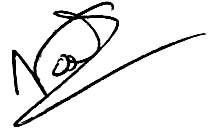 Francine Noel, Présidente d’A.M-GBulletin d’adhésion A remettre lors de l’Assemblée Générale ou à retourner à A.M-G. - 2 allée des Peupliers - 91300 Massy Je soussigné-e ………………………………………………………………….……………... habitant au …………………………………………………………………………….……… téléphone …………………….….. courriel ………….………………………………............... déclare renouveler mon adhésion à l’A.M-G pour l’année 2021-2022 et verser ma cotisation  :   5 € (cotisation simple) 	 	 	 10 € ou plus (cotisation de soutien) 
  en espèces		par chèque 	par virementMassy, le ……….……………….    	Signature 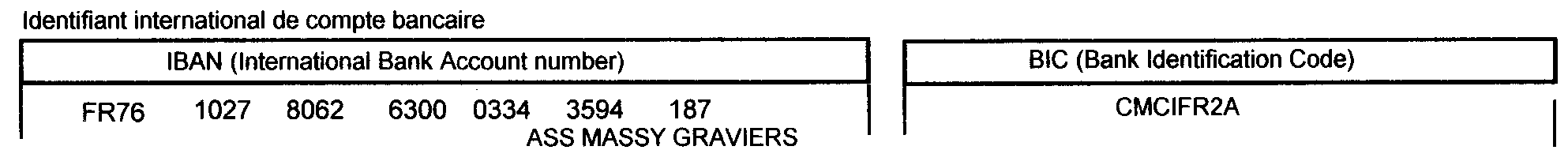 Procuration A remettre à un-e adhérent-e ou à retourner par courrier à A.M-G. 2 allée des Peupliers, 91300 Massy ou par courriel à association.massy-graviers@laposte.net Je soussigné-e ………………………………………………………………………….…. donne pouvoir à …………………………………………………………………………… pour me représenter à l’Assemblée Générale du 9 novembre 2021. Massy, le ……….……………….    	Signature précédée de la mention manuscrite « bon pour pouvoir » Candidature au Conseil d’Administration A retourner par courrier à A.M-G. 2 allée des Peupliers, 91300 Massy ou par courriel à association.massy-graviers@laposte.net au plus tard le 2 janvier 2021  Je soussigné-e ………………………………………………………………………….…. déclare être candidat-e au Conseil d’Administration de l’Association Massy-Graviers  Massy, le ……….……………….    	Signature 